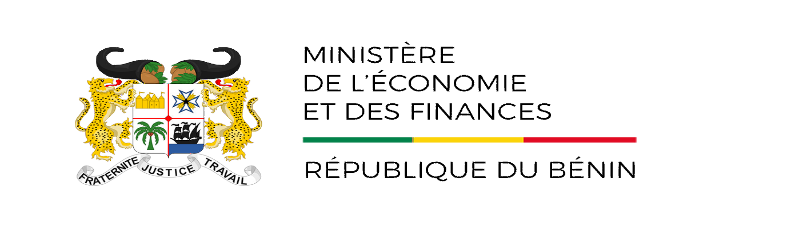 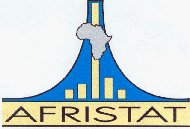 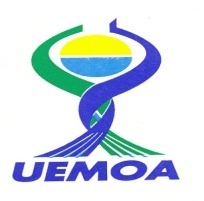 PROGRAMME STATISTIQUE REGIONAL (PSR) 2015-2020VOLET STATISTIQUES D’ENTREPRISESMISE EN PLACE DE L’INDICE DE PRIX DE PRODUCTION DE L’INDUSTRIE (IPPI) ET REFONTE DE L'INDICE LA PRODUCTION INDUSTRIELLE (IPI) SUIVANT LES NOUVELLES RECOMMANDATIONS INTERNATIONALESMISSIONS D’APPUIS TECHNIQUES D’AFRISTAT AU BENINPUBLICATION DES INDICES DE LA PRODUCTION INDUSTRIELLE (IPI RENOVES) DES ANNEES DE REFERENCES ET CHAINES DU TROISIEME TRIMESTRE 2021NOTE D’INFORMATIONAfin de mettre à la disposition de ses Etats membres, des statistiques harmonisées, fiables, conformes aux normes internationales et à jour, la Commission de l’Union Economique et Monétaire Ouest Africain (UEMOA) a initié un Programme Statistique Régional (PSR) dont les statistiques d’entreprises constituent l’un des domaines d’intervention. La mise en œuvre du PSR est assurée par l’Observatoire Economique et Statistique d’Afrique Subsaharienne (AFRISTAT), à travers son assistance technique aux Etats. A cet effet, le Bénin s’est engagé depuis 2016 dans le processus de mise aux normes internationales des statistiques d’entreprises avec, entre autres, comme objectif la rénovation des Indices de la Production Industrielle et des Soldes d’opinion dans l’industrie, selon les nouvelles recommandations de 2010. D’après ces nouvelles normes, l’Indice Harmonisé de la Production Industrielle s’obtient désormais par déflation des productions en valeur par les prix de production dans l’industrie. Les travaux menés avec l’appui technique d’AFRISTAT ont permis de mettre en place les Indices de la Production Industrielle (IPI rénové), pour les années de référence 2015 à 2020, et des Indices de la Production Industrielle (IPI rénové) des années de référence, chainés à l’année de base 2015. Ces indices sont calculés sur la période allant du premier trimestre 2015 au troisième trimestre 2021. Ils sont présentés par types d’industrie, par divisions regroupées et par divisions. C’est le lieu de réitérer nos remerciements à l’endroit des partenaires techniques et financiers, notamment la Commission de l’UEMOA et AFRISTAT pour leur accompagnement dans la mise en œuvre de ce programme. Les résultats obtenus à l’issue du processus de calcul de l’IPI sont présentés dans les tableaux qui suivent. Au troisième trimestre 2021, l’activité industrielle a été en nette progression (+10,2%) par rapport à la même période de 2020 qui a été marquée par la pandémie de la COVID-19. La forte hausse observée est en lien avec les bonnes performances notées, sur l’année, dans la fabrication de boissons (+20,3%), la fabrication de matériaux minéraux (+13,4%) et dans la production et la distribution d’énergie électrique (+11,8%).  I. LES INDICES DE LA PRODUCTION INDUSTRIELLE (IPI RENOVES) DES ANNEES DE REFERENCETableau 1 : IPI trimestriels – Type d’industries de 2015 - Année de référence 2015Tableau 2 : IPI trimestriels – Divisions regroupées de 2015 - Année de référence 2015Tableau 3 : IPI trimestriels – Divisions de 2015 - Année de référence 2015Tableau 4 : IPI trimestriels – Type d’industries de 2016 - Année de référence 2015Tableau 5 : IPI trimestriels – Divisions regroupées de 2016 - Année de référence 2015Tableau 6 : IPI trimestriels – Divisions de 2016 - Année de référence 2015Tableau 7 : IPI trimestriels – Type d’industries de 2017 - Année de référence 2016Tableau 8 : IPI trimestriels – Divisions regroupées de 2017 - Année de référence 2016Tableau 9 : IPI trimestriels – Divisions de 2017 - Année de référence 2016Tableau 10 : IPI trimestriels – Type d’industries de 2018 - Année de référence 2017Tableau 11 : IPI trimestriels – Divisions regroupées de 2018 - Année de référence 2017Tableau 12 : IPI trimestriels – Divisions de 2018 - Année de référence 2017Tableau 13 : IPI trimestriels – Type d’industries de 2019 - Année de référence 2018Tableau 14 : IPI trimestriels – Divisions regroupées de 2019 - Année de référence 2018Tableau 15 : IPI trimestriels – Divisions de 2019 - Année de référence 2018Tableau 16 : IPI trimestriels – Type d’industries de 2020 - Année de référence 2019Tableau 17 : IPI trimestriels – Divisions regroupées de 2020 - Année de référence 2019Tableau 18 : IPI trimestriels – Divisions de 2020 - Année de référence 2019Tableau 19 : IPI trimestriels – Type d’industries de 2021 - Année de référence 2020Tableau 20 : IPI trimestriels – Divisions regroupées de 2021 - Année de référence 2020Tableau 21 : IPI trimestriels – Divisions de 2021 - Année de référence 2020II. LES INDICES DE LA PRODUCTION INDUSTRIELLE (IPI RENOVES) DES ANNEES DE REFERENCE CHAINES A L’ANNEE DE BASE 2015Tableau 22 : IPI trimestriels – Type d’industries chainés à l’année de base 2015Tableau 23 : IPI trimestriels – Type d’industries chainés à l’année de base 2015 (suite)Tableau 24 : IPI trimestriels – Divisions regroupées chainés à l’année de base 2015 Tableau 25 : IPI trimestriels – Divisions regroupées chainés à l’année de base 2015 (suite)Tableau 26 : IPI trimestriels – Divisions chainés à l’année de base 2015Tableau 27 : IPI trimestriels – Divisions chainés à l’année de base 2015 (suite)Tableau 28 : IPI trimestriels – Divisions chainés à l’année de base 2015 (suite)Type d’industries2015T1-15T2-15T3-15T4-15Industries extractives100,0119,498,580,3101,8Industries manufacturières100,090,999,696,4113,2industries de production et de distribution d’électricité, de gaz et d’eau100,0109,5105,491,893,4Industries environnementales100,087,069,064,8179,2Ensemble100,096,2100,294,0109,6Divisions regroupées2015T1-15T2-15T3-15T4-15Industries extractives100,0119,498,580,3101,8Industries agro-alimentaires100,093,2102,994,1109,8Industries textiles et d’habillement100,071,198,1135,295,6Industries du papier et du carton, imprimerie et reproduction d’enregistrement100,063,365,2102,0169,5Industries chimiques, pharmaceutiques, du caoutchouc et du plastique100,0121,398,968,1111,6Industries de matériaux minéraux100,097,5100,797,0104,8Industries métalliques100,0107,990,369,7132,1Autres industries manufacturières100,069,296,2116,1118,5Industries de production et de distribution d’électricité, de gaz et d’eau100,0109,5105,491,893,4Industries environnementales100,087,069,064,8179,2Ensemble100,096,2100,294,0109,6Divisions2015T1-15T2-15T3-15T4-15Autres activités extractives  100,0119,498,580,3101,8Fabrication de produits alimentaires   100,091,1101,295,9111,8Fabrication  de boissons100,0100,1108,887,9103,3Fabrication de produits textiles  100,0105,0104,098,792,3Fabrication d'articles d'habillement     100,051,894,7156,097,5Imprimerie et reproduction d'enregistrements 100,063,365,2102,0169,5Fabrication de produits chimiques    100,0106,499,276,0118,4 Fabrication de produits pharmaceutiques  100,0172,597,941,288,4Fabrication de matériaux minéraux  100,097,5100,797,0104,8Métallurgie  100,0107,990,369,7132,1Fabrication de meubles et matelas  100,069,296,2116,1118,5Production et distribution d'électricité et de gaz,  100,0106,3106,192,395,3 Captage, traitement et distribution d'eau  100,0115,9103,890,789,6Collecte et traitement des eaux usées100,0103,891,8103,7100,7Collecte, traitement et élimination des déchets; récupération100,083,063,455,4198,2Ensemble100,096,2100,294,0109,6Type d’industries2015T1-16T2-16T3-16T4-16Industries extractives100,0158,2108,897,0109,5Industries manufacturières100,098,894,284,9108,1industries de production et de distribution d’électricité, de gaz et d’eau100,0106,5100,098,2100,2Industries environnementales100,032,581,7112,2140,7Ensemble100,0102,896,088,6107,1Divisions regroupées2015T1-16T2-16T3-16T4-16Industries extractives100,0158,2108,897,0109,5Industries agro-alimentaires100,096,083,061,883,6Industries textiles et d’habillement100,079,977,7178,078,0Industries du papier et du carton, imprimerie et reproduction d’enregistrement100,082,1146,0265,0494,2Industries chimiques, pharmaceutiques, du caoutchouc et du plastique100,0109,676,176,796,2Industries de matériaux minéraux100,0164,3146,5106,1100,7Industries métalliques100,088,367,264,192,3Autres industries manufacturières100,060,4112,0106,8114,5Industries de production et de distribution d’électricité, de gaz et d’eau100,0106,5100,098,2100,2Industries environnementales100,032,581,7112,2140,7Ensemble100,0102,896,088,6107,1Divisions2015T1-16T2-16T3-16T4-16Autres activités extractives  100,0158,2108,897,0109,5Fabrication de produits alimentaires   100,0104,989,368,196,5Fabrication  de boissons100,065,962,240,840,2Fabrication de produits textiles  100,087,194,5102,486,6Fabrication d'articles d'habillement     100,075,868,2221,173,2Imprimerie et reproduction d'enregistrements 100,082,1146,0265,0494,2Fabrication de produits chimiques    100,0106,682,789,484,3 Fabrication de produits pharmaceutiques  100,0120,053,733,2136,7Fabrication de matériaux minéraux  100,0164,3146,5106,1100,7Métallurgie  100,088,367,264,192,3Fabrication de meubles et matelas  100,060,4112,0106,8114,5Production et distribution d'électricité et de gaz,  100,0107,396,597,6104,3 Captage, traitement et distribution d'eau  100,0105,1106,899,492,3Collecte et traitement des eaux usées100,093,588,4103,098,5Collecte, traitement et élimination des déchets; récupération100,017,780,1114,5150,9Ensemble100,0102,896,088,6107,1Type d’industries2016T1-17T2-17T3-17T4-17Industries extractives100,0115,586,878,175,2Industries manufacturières100,0140,8185,6145,8196,8industries de production et de distribution d’électricité, de gaz et eaued’eau100,0124,9116,9114,8108,4Industries environnementales100,036,484,8110,8156,4Ensemble100,0135,6169,8137,4178,3Divisions regroupées2016T1-17T2-17T3-17T4-17Industries extractives100,0115,586,878,175,2Industries agro-alimentaires100,0164,8214,6152,5232,3Industries textiles et d’habillement100,0271,6474,7450,3488,3Industries du papier et du carton, imprimerie et reproduction d’enregistrement100,041,243,351,945,0Industries chimiques, pharmaceutiques, du caoutchouc et du plastique100,0111,599,975,7129,1Industries de matériaux minéraux100,0109,6116,4114,2107,0Industries métalliques100,084,5107,0102,678,2Autres industries manufacturières100,054,3101,9108,1109,4Industries de production et de distribution d’électricité, de gaz et d’eau100,0124,9116,9114,8108,4Industries environnementales100,036,484,8110,8156,4Ensemble100,0135,6169,8137,4178,3Divisions2016T1-17T2-17T3-17T4-17Autres activités extractives  100,0115,586,878,175,2Fabrication de produits alimentaires   100,0138,3201,0116,6217,1Fabrication  de boissons100,0259,9263,5281,2286,7Fabrication de produits textiles  100,086,889,179,192,3Fabrication d'articles d'habillement     100,0396,0734,4700,2754,9Imprimerie et reproduction d'enregistrements 100,041,243,351,945,0Fabrication de produits chimiques    100,093,793,887,9150,7 Fabrication de produits pharmaceutiques  100,0177,0122,431,149,4Fabrication de matériaux minéraux  100,0109,6116,4114,2107,0Métallurgie  100,084,5107,0102,678,2Fabrication de meubles et matelas  100,054,3101,9108,1109,4Production et distribution d'électricité et de gaz,  100,0116,8101,896,7110,2 Captage, traitement et distribution d'eau  100,0130,0126,3126,1107,4Collecte et traitement des eaux usées100,095,581,789,792,5Collecte, traitement et élimination des déchets; récupération100,022,585,5115,8171,5Ensemble100,0135,6169,8137,4178,3Type d’industries2017T1-18T2-18T3-18T4-18Industries extractives100,0106,7102,977,971,6Industries manufacturières100,0109,099,8101,095,6industries de production et de distribution d’électricité, de gaz et d’eau100,098,693,091,4102,3Industries environnementales100,0129,8102,1130,9188,9Ensemble100,0107,699,098,696,7Divisions regroupées2017T1-18T2-18T3-18T4-18Industries extractives100,0106,7102,977,971,6Industries agro-alimentaires100,0118,4101,793,497,9Industries textiles et d’habillement100,075,8103,3110,3102,8Industries du papier et du carton, imprimerie et reproduction d’enregistrement100,0101,897,097,480,9Industries chimiques, pharmaceutiques, du caoutchouc et du plastique100,095,777,8159,3110,4Industries de matériaux minéraux100,0108,9104,389,784,1Industries métalliques100,0122,593,9131,3121,6Autres industries manufacturières100,065,494,0124,781,6Industries de production et de distribution d’électricité, de gaz et d’eau100,098,693,091,4102,3Industries environnementales100,0129,8102,1130,9188,9Ensemble100,0107,699,098,696,7Divisions2017T1-18T2-18T3-18T4-18Autres activités extractives  100,0106,7102,977,971,6Fabrication de produits alimentaires   100,0117,294,987,192,0Fabrication de boissons100,0122,8126,2115,8118,8Fabrication de produits textiles  100,097,488,0113,282,1Fabrication d'articles d'habillement     100,061,3113,6108,3116,8Imprimerie et reproduction d'enregistrements 100,0101,897,097,480,9Fabrication de produits chimiques    100,089,771,7183,792,9 Fabrication de produits pharmaceutiques  100,0118,0100,170,0174,7Fabrication de matériaux minéraux  100,0108,9104,389,784,1Métallurgie  100,0122,593,9131,3121,6Fabrication de meubles et matelas  100,065,494,0124,781,6Production et distribution d'électricité et de gaz,  100,092,780,879,188,9Captage, traitement et distribution d'eau  100,0106,2108,6106,9119,3Collecte et traitement des eaux usées100,091,597,293,6112,1Collecte, traitement et élimination des déchets; récupération100,0138,8103,2139,7206,9Ensemble100,0107,699,098,696,7Type d’industries2018T1-19T2-19T3-19T4-19Industries extractives100,0106,170,882,1102,5Industries manufacturières100,0114,4119,3103,6107,9industries de production et de distribution d’électricité, de gaz et d’eau100,0108,9107,8113,1121,2Industries environnementales100,0133,8142,6143,0143,6Ensemble100,0113,3114,9104,5110,3Divisions regroupées2018T1-19T2-19T3-19T4-19Industries extractives100,0106,170,882,1102,5Industries agro-alimentaires100,0114,0121,499,999,8Industries textiles et d’habillement100,044,342,840,443,5Industries du papier et du carton, imprimerie et reproduction d’enregistrement100,0171,0164,7126,2150,5Industries chimiques, pharmaceutiques, du caoutchouc et du plastique100,0102,070,4139,3142,3Industries de matériaux minéraux100,0113,9110,9105,5116,9Industries métalliques100,0186,0187,7165,5192,4Autres industries manufacturières100,074,797,683,687,9Industries de production et de distribution d’électricité, de gaz et d’eau100,0108,9107,8113,1121,2Industries environnementales100,0133,8142,6143,0143,6Ensemble100,0113,3114,9104,5110,3Divisions2018T1-19T2-19T3-19T4-19Autres activités extractives  100,0106,170,882,1102,5Fabrication de produits alimentaires   100,0114,1123,499,396,1Fabrication  de boissons100,0113,9114,5101,7113,2Fabrication de produits textiles  100,044,342,840,443,5Imprimerie et reproduction d'enregistrements 100,0171,0164,7126,2150,5Fabrication de produits chimiques    100,0101,759,0112,9138,6 Fabrication de produits pharmaceutiques  100,0103,3112,0236,0155,5Fabrication de matériaux minéraux  100,0113,9110,9105,5116,9Métallurgie  100,0186,0187,7165,5192,4Fabrication de meubles et matelas  100,074,797,683,687,9Production et distribution d'électricité et de gaz,  100,0109,8109,3119,9125,5 Captage, traitement et distribution d'eau  100,0107,6105,8104,6115,8Collecte et traitement des eaux usées100,0104,791,291,491,7Collecte, traitement et élimination des déchets ; récupération100,0140,6154,7155,1155,8Ensemble100,0113,3114,9104,5110,3Type d’industries2019T1-20T2-20T3-20T4-20Industries extractives100,0130,2106,8112,1112,1Industries manufacturières100,0104,793,399,0105,8industries de production et de distribution d’électricité, de gaz et d’eau100,0122,0122,5102,0117,8Industries environnementales100,089,7124,7130,9131,4Ensemble100,0108,198,2100,8108,1Divisions regroupées2019T1-20T2-20T3-20T4-20Industries extractives100,0130,2106,8112,1112,1Industries agro-alimentaires100,0108,284,994,7108,2Industries textiles et d’habillement100,0145,7125,4110,793,8Industries du papier et du carton, imprimerie et reproduction d’enregistrement100,052,851,069,971,8Industries chimiques, pharmaceutiques, du caoutchouc et du plastique100,0135,8142,0117,4173,9Industries de matériaux minéraux100,0114,1113,0104,5110,6Industries métalliques100,0104,6102,8113,9115,9Autres industries manufacturières100,077,0115,2119,569,9Industries de production et de distribution d’électricité, de gaz et d’eau100,0122,0122,5102,0117,8Industries environnementales100,089,7124,7130,9131,4Ensemble100,0108,198,2100,8108,1Divisions2019T1-20T2-20T3-20T4-20Autres activités extractives  100,0130,2106,8112,1112,1Fabrication de produits alimentaires   100,0106,688,797,0108,0Fabrication  de boissons100,0113,771,586,5108,8Fabrication de produits textiles  100,0145,7125,4110,793,8Imprimerie et reproduction d'enregistrements 100,052,851,069,971,8Fabrication de produits chimiques    100,077,088,5101,2160,9 Fabrication de produits pharmaceutiques  100,0352,1338,6177,0221,7Fabrication de matériaux minéraux  100,0114,1113,0104,5110,6Métallurgie  100,0104,6102,8113,9115,9Fabrication de meubles et matelas  100,077,0115,2119,569,9Production et distribution d'électricité et de gaz,  100,0139,9137,1103,0128,9 Captage, traitement et distribution d'eau  100,0110,9113,5101,4110,9Collecte et traitement des eaux usées100,087,4100,8105,9106,2Collecte, traitement et élimination des déchets ; récupération100,090,2130,3136,8137,4Ensemble100,0108,198,2100,8108,1Type d’industries2020T1-21T2-21T3-21Industries extractives100,0118,2126,7112,0Industries manufacturières100,0101,0111,3107,1industries de production et de distribution d’électricité, de gaz et d’eau100,0116,2109,098,6Industries environnementales100,079,2112,8114,5Ensemble100,0103,6112,1106,5Divisions regroupées2020T1-21T2-21T3-21Industries extractives100,0118,2126,7112,0Industries agro-alimentaires100,096,1102,3102,9Industries textiles et d’habillement100,0147,699,392,3Industries du papier et du carton, imprimerie et reproduction d’enregistrement100,0138,0137,2129,8Industries chimiques, pharmaceutiques, du caoutchouc et du plastique100,068,985,778,3Industries de matériaux minéraux100,0117,0122,9104,9Industries métalliques100,0120,2118,696,6Autres industries manufacturières100,090,5149,1143,8Industries de production et de distribution d’électricité, de gaz et d’eau100,0116,2109,098,6Industries environnementales100,079,2112,8114,5Ensemble100,0103,6112,1106,5Divisions2020T1-21T2-21T3-21Autres activités extractives  100,0118,2126,7112,0Fabrication de produits alimentaires   100,088,697,0100,9Fabrication de boissons100,0120,7120,0109,3Fabrication de produits textiles  100,0147,699,392,3Imprimerie et reproduction d'enregistrements 100,0138,0137,2129,8Fabrication de produits chimiques    100,079,695,479,6 Fabrication de produits pharmaceutiques  100,029,750,073,6Fabrication de matériaux minéraux  100,0117,0122,9104,9Métallurgie  100,0120,2118,696,6Fabrication de meubles et matelas  100,090,5149,1143,8Production et distribution d'électricité et de gaz,  100,0120,2101,087,9 Captage, traitement et distribution d'eau  100,0113,7114,0105,3Collecte et traitement des eaux usées100,090,9129,5110,6Collecte, traitement et élimination des déchets ; récupération100,076,4108,8115,4Ensemble100,0103,6112,1106,5Base 2015=100T1-15T2-15T3-15T4-15T1-16T2-16T3-16T4-16T1-17T2-17T3-17T4-17Industries extractives100,0119,498,580,3101,8158,2108,897,0109,5136,8102,792,589,0Industries manufacturières100,090,999,696,4113,298,894,284,9108,1135,9179,1140,7189,9industries de production et de distribution d’électricité, de gaz et d’eau100,0109,5105,491,893,4106,5100,098,2100,2126,5118,3116,2109,8Industries environnementales100,087,069,064,8179,232,581,7112,2140,733,477,8101,7143,6Ensemble100,096,2100,294,0109,6102,896,088,6107,1133,8167,4135,5175,9Base 2015=100T1-18T2-18T3-18T4-18T1-19T2-19T3-19T4-19T1-20T2-20T3-20T4-20T1-21T2-21T3-21Industries extractives100,0112,2108,282,075,4100,266,977,596,8111,191,195,695,7116,4124,7110,3Industries manufacturières100,0175,9161,1163,0154,2187,1195,1169,5176,5190,7169,8180,3192,6185,5204,4196,7industries de production et de distribution d’électricité, de gaz et d’eau100,0116,1109,5107,6120,4123,4122,2128,3137,5156,0156,7130,4150,6176,5165,5149,7Industries environnementales100,0115,791,0116,7168,4164,5175,3175,8176,5155,2215,7226,5227,4163,3232,5236,0Ensemble100,0164,8151,6151,0148,1174,4176,9160,8169,7184,3167,3171,7184,2184,1199,1189,3Divisions regroupéesBase 2015=100T1-15T2-15T3-15T4-15T1-16T2-16T3-16T4-16T1-17T2-17T3-17T4-17Industries extractives100,0119,498,580,3101,8158,2108,897,0109,5136,8102,792,589,0Industries agro-alimentaires100,093,2102,994,1109,896,083,061,883,6133,7174,1123,7188,4Industries textiles et d’habillement100,071,198,1135,295,679,977,7178,078,0280,8490,9465,7504,9Industries du papier et du carton, imprimerie et reproduction d’enregistrement100,063,365,2102,0169,582,1146,0265,0494,2101,8106,8128,1111,2Industries chimiques, pharmaceutiques, du caoutchouc et du plastique100,0121,398,968,1111,6109,676,176,796,2100,089,667,9115,7Industries de matériaux minéraux100,097,5100,797,0104,8164,3146,5106,1100,7141,8150,6147,8138,4Industries métalliques100,0107,990,369,7132,188,367,264,192,365,983,480,061,0Autres industries manufacturières100,069,296,2116,1118,560,4112,0106,8114,553,4100,3106,4107,6Industries de production et de distribution d’électricité, de gaz et d’eau100,0109,5105,491,893,4106,5100,098,2100,2126,5118,3116,2109,8Industries environnementales100,087,069,064,8179,232,581,7112,2140,733,477,8101,7143,6Ensemble100,096,2100,294,0109,6102,896,088,6107,1133,8167,4135,5175,9Divisions regroupéesBase 2015=100T1-18T2-18T3-18T4-18T1-19T2-19T3-19T4-19T1-20T2-20T3-20T4-20T1-21T2-21T3-21Industries extractives100,0112,2108,282,075,4100,266,977,596,8111,191,195,695,7116,4124,7110,3Industries agro-alimentaires100,0183,5157,6144,7151,7181,8193,6159,1159,1187,6147,2164,2187,6164,6175,4176,3Industries textiles et d’habillement100,0330,3450,0480,5447,9189,2182,8172,6185,7265,9229,0202,2171,2319,9215,3200,1Industries du papier et du carton, imprimerie et reproduction d’enregistrement100,0114,0108,6109,190,6180,5173,9133,2158,985,482,5113,0116,0136,9136,1128,8Industries chimiques, pharmaceutiques, du caoutchouc et du plastique100,089,372,6148,6103,0105,572,7144,0147,1159,3166,6137,7204,0114,9142,7130,5Industries de matériaux minéraux100,0157,5150,8129,8121,7159,4155,2147,7163,6178,5176,8163,5173,1206,7217,1185,3Industries métalliques100,088,968,195,388,3158,4159,8140,9163,8162,9160,1177,4180,6204,6201,9164,5Autres industries manufacturières100,060,286,4114,675,062,882,170,373,955,683,286,350,562,4102,799,1Industries de production et de distribution d’électricité, de gaz et d’eau100,0116,1109,5107,6120,4123,4122,2128,3137,5156,0156,7130,4150,6176,5165,5149,7Industries environnementales100,0115,791,0116,7168,4164,5175,3175,8176,5155,2215,7226,5227,4163,3232,5236,0Ensemble100,0164,8151,6151,0148,1174,4176,9160,8169,7184,3167,3171,7184,2184,1199,1189,3DivisionsBase 2015=100T1-15T2-15T3-15T4-15T1-16T2-16T3-16T4-16T1-17T2-17T3-17T4-17Autres activités extractives  100,0119,498,580,3101,8158,2108,897,0109,5136,8102,792,589,0Fabrication de produits alimentaires   100,091,1101,295,9111,8104,989,368,196,5124,0180,2104,6194,8Fabrication  de boissons100,0100,1108,887,9103,365,962,240,840,2135,9137,8147,1150,0Fabrication de produits textiles  100,0105,0104,098,792,387,194,5102,486,680,482,573,385,5Fabrication d'articles d'habillement     100,051,894,7156,097,575,868,2221,173,2433,9804,7767,3827,1Imprimerie et reproduction d'enregistrements 100,063,365,2102,0169,582,1146,0265,0494,2101,8106,8128,1111,2Fabrication de produits chimiques    100,0106,499,276,0118,4106,682,789,484,385,085,179,8136,8 Fabrication de produits pharmaceutiques  100,0172,597,941,288,4120,053,733,2136,7152,0105,126,742,4Fabrication de matériaux minéraux  100,097,5100,797,0104,8164,3146,5106,1100,7141,8150,6147,8138,4Métallurgie  100,0107,990,369,7132,188,367,264,192,365,983,480,061,0Fabrication de meubles et matelas  100,069,296,2116,1118,560,4112,0106,8114,553,4100,3106,4107,6Production et distribution d'électricité et de gaz,  100,0106,3106,192,395,3107,396,597,6104,3118,5103,398,1111,8 Captage, traitement et distribution d'eau  100,0115,9103,890,789,6105,1106,899,492,3131,2127,4127,2108,3Collecte et traitement des eaux usées100,0103,891,8103,7100,793,588,4103,098,591,578,385,988,7Collecte, traitement et élimination des déchets ; récupération100,083,063,455,4198,217,780,1114,5150,920,577,7105,1155,7Ensemble100,096,2100,294,0109,6102,896,088,6107,1133,8167,4135,5175,9DivisionsBase 2015=100T1-18T2-18T3-18T4-18Autres activités extractives  100,0112,2108,282,075,4Fabrication de produits alimentaires   100,0176,9143,1131,4138,9Fabrication de boissons100,0175,2180,1165,3169,5Fabrication de produits textiles  100,078,470,891,166,0Fabrication d'articles d'habillement     100,0433,9804,7767,3827,1Imprimerie et reproduction d'enregistrements 100,0114,0108,6109,190,6Fabrication de produits chimiques    100,086,769,3177,589,8Fabrication de produits pharmaceutiques  100,096,381,757,1142,5Fabrication de matériaux minéraux  100,0157,5150,8129,8121,7Métallurgie  100,088,968,195,388,3Fabrication de meubles et matelas  100,060,286,4114,675,0Production et distribution d'électricité et de gaz,  100,0100,087,285,496,0Captage, traitement et distribution d'eau  100,0131,1134,1132,1147,3Collecte et traitement des eaux usées100,078,883,780,696,5Collecte, traitement et élimination des déchets ; récupération100,0124,692,6125,4185,7Ensemble100,0164,8151,6151,0148,1DivisionsBase 2015=100T1-19T2-19T3-19T4-19T1- 20T2- 20T3- 20T4- 20T1- 21T2- 21T3- 21Autres activités extractives  100,0100,266,977,596,8111,191,195,695,7116,4124,7110,3Fabrication de produits alimentaires   100,0168,4182,1146,6141,8170,3141,6154,9172,5141,3154,7161,0Fabrication de boissons100,0196,4197,5175,5195,3217,4136,7165,3208,0219,5218,2198,8Fabrication de produits textiles  100,033,932,830,933,347,741,036,230,757,338,635,9Imprimerie et reproduction d'enregistrements 100,0180,5173,9133,2158,985,482,5113,0116,0136,9136,1128,8Fabrication de produits chimiques    100,0107,662,5119,5146,783,996,6110,4175,692,6110,992,5Fabrication de produits pharmaceutiques  100,097,5105,7222,8146,8504,2484,8253,5317,5115,8195,0286,9Fabrication de matériaux minéraux  100,0159,4155,2147,7163,6178,5176,8163,5173,1206,7217,1185,3Métallurgie  100,0158,4159,8140,9163,8162,9160,1177,4180,6204,6201,9164,5Fabrication de meubles et matelas  100,062,882,170,373,955,683,286,350,562,4102,799,1Production et distribution d'électricité et de gaz,  100,0101,2100,7110,4115,7149,6146,6110,1137,9168,5141,6123,2Captage, traitement et distribution d'eau  100,0146,6144,1142,4157,6163,8167,6149,7163,7186,7187,1172,8Collecte et traitement des eaux usées100,088,977,477,677,870,381,185,185,473,2104,289,0Collecte, traitement et élimination des déchets ; récupération100,0185,7204,3204,8205,7180,6260,7273,8275,0189,2269,4285,6Ensemble100,0174,4176,9160,8169,7184,3167,3171,7184,2184,1199,1189,3